            ПОСТАНОВЛЕНИЕ                                                                                   JÖП    от  « 30 »    декабря   2016г.  №   90   _ с. ОртолыкО предварительном согласовании предоставления земельных участков, расположенных по адресу: Республика Алтай, Кош-Агачский район, Ортолыкское сельское поселениеРассмотрев представленные документы гр. Тарановой Татьяны Михайловны, руководствуясь статьей  39.15 ЗК РФ № 136-ФЗ от 25.10.2001г. с внесенными изменениями в соответствии с Законом № 171-ФЗ от 23.06.2014г. администрация Ортолыкского сельского поселения ПОСТАНОВЛЯЕТ: 1. Предварительно согласовать с администрацией МО «Кош-Агачский район» предоставление земельных участков общей площадью 25594кв.м, расположенных по адресу: Республика Алтай, Кош-Агачский район, Ортолыкское сельское поселение. 2. Утвердить схему расположения земельных участков на кадастровом плане территории в кадастровом квартале 04:10:030101  согласно прилагаемому приложению.3 . Категория земель: земли сельскохозяйственного назначения.4. Разрешенное использование – для сельскохозяйственного производства.5. Заявителю провести кадастровые работы по образованию земельного участка и осуществить постановку на учет с внесением в государственный кадастр недвижимости.6. Настоящее постановление действительно в течение двух лет.Глава сельской администрации                        	                                        Ортолыкского  сельского поселения                                                А.К. ЯдановРЕСПУБЛИКА АЛТАЙМУНИЦИПАЛЬНОЕ ОБРАЗОВАНИЕКОШ-АГАЧСКИЙ РАЙОНОРТОЛЫКСКАЯ СЕЛЬСКАЯАДМИНИСТРАЦИЯ649770, с.Ортолык ул. Чуйская, 1тел. 28-3-32, Ortolyksp@mail.ru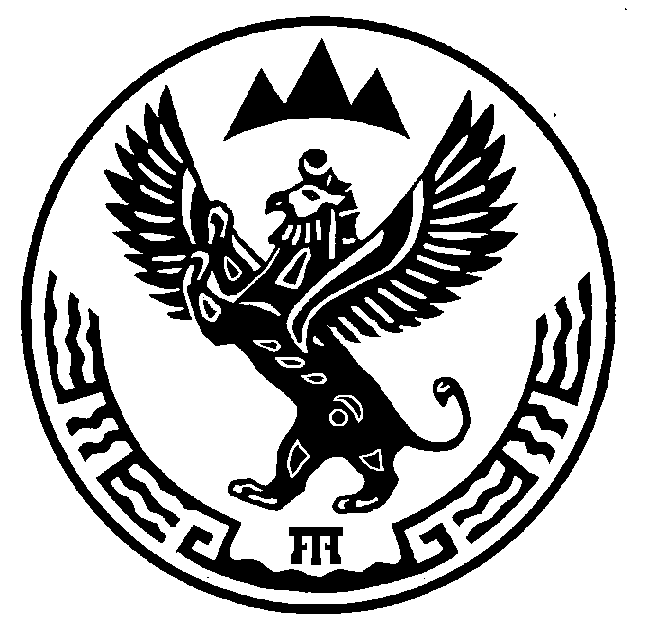 АЛТАЙ РЕСПУБЛИКАМУНИЦИПАЛ ТÖЗÖЛМÖКОШ-АГАШ  АЙМАКОРТОЛЫК JУРТ JЕЕЗЕЗИНИНАДМИНИСТРАЦИЯЗЫ649770, Ортолык j. Чуйская ором, 1 тел. 28-3-32, Ortolyksp@mail.ru